Приложение 2Математические фигуры«Математическое плавание» 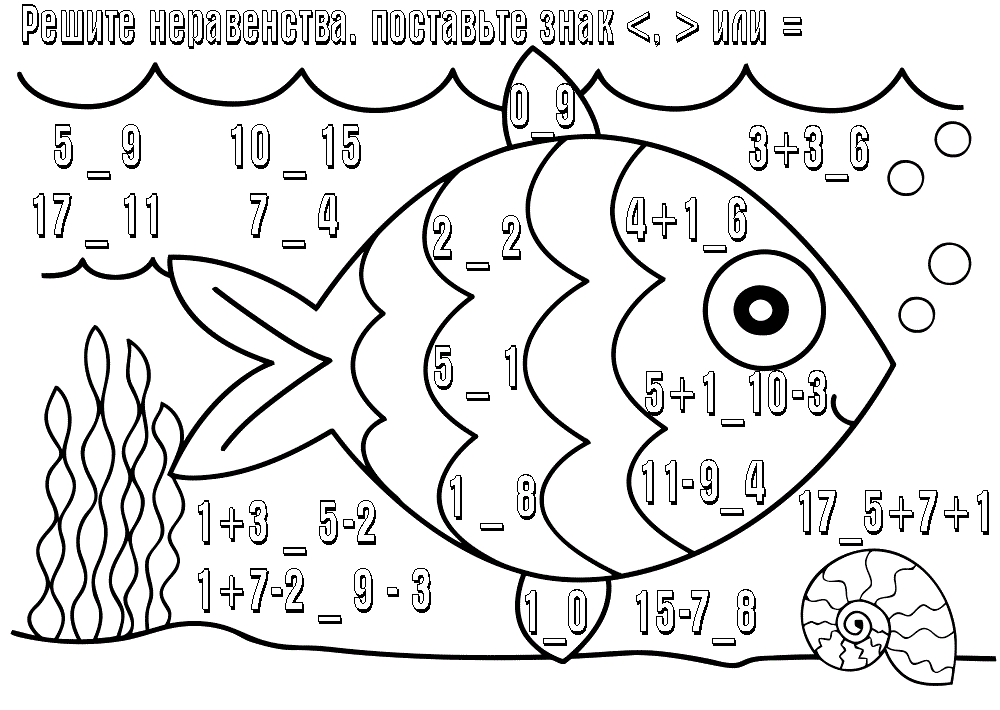 «Математический слон»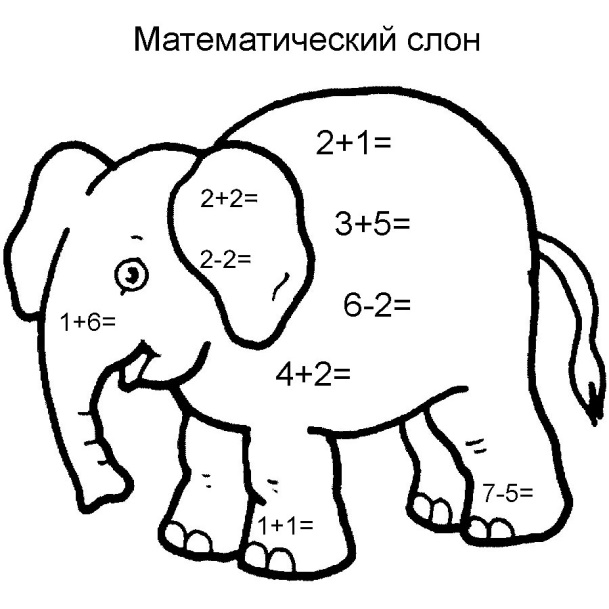 «Математический луг» 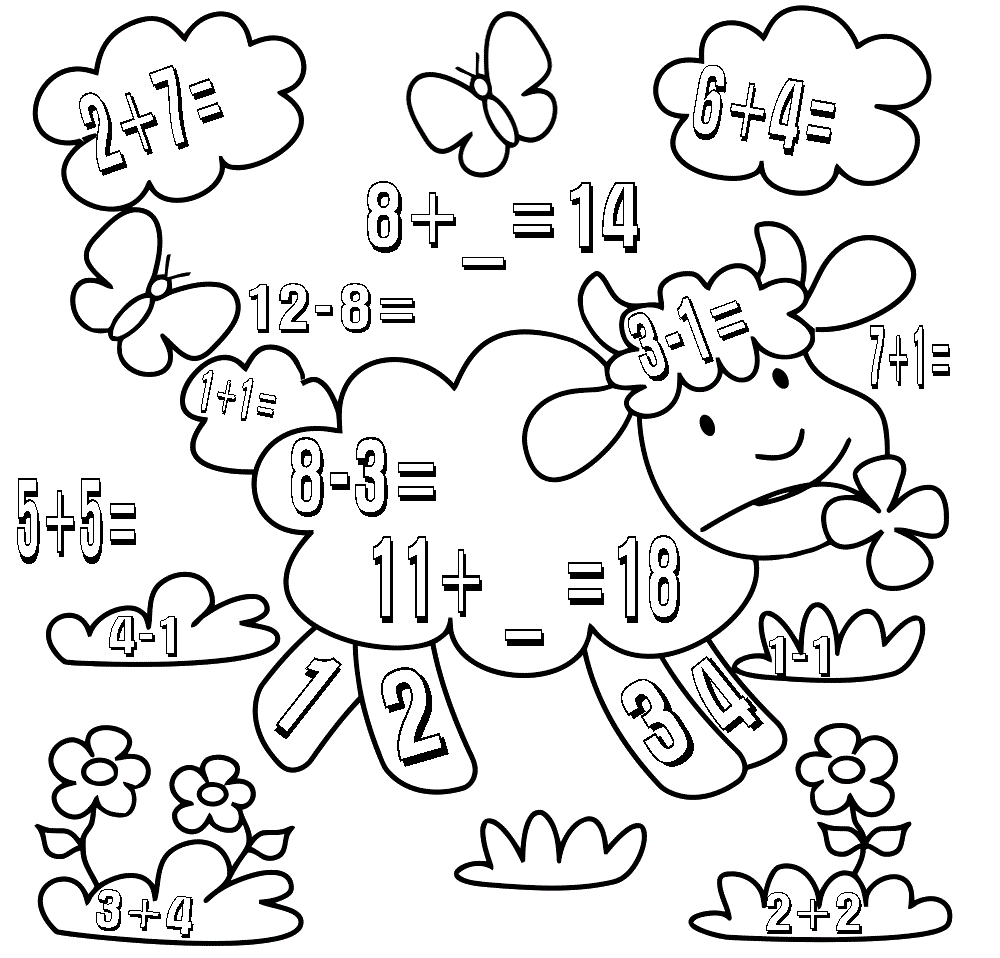 